California-Nevada-Hawai’i DistrictCircle K InternationalMember Recognition Committee Application2019-2020Dear Applicant,Thank you for your interest in the District Member Recognition Committee!   Circle K International fosters selflessness through service. The California-Nevada-Hawai’i District of Circle K International is comprised of individuals, clubs, and divisions that go above and beyond in their dedication to the tenets of service, leadership, and fellowship.  This year, I am looking for passionate, innovative, and dedicated individuals who have experience and/or knowledge on recognition programs and awards to better assist our clubs. The committee will aim to promote forms of member recognition such as District Awards and the Membership Recognition Program (MRP) as guidelines for members and clubs to maximize their achievements.  In addition, the committee will aim to promote and create additional outlets for recognition at the District level and help clubs and divisions implement and improve their own recognition programs. Member recognition ushers in a sense of fulfillment and a sense of pride for our district’s amazing accomplishments.  Member recognition has the potential to encourage involvement, ignite passion, and promote growth in the clubs and members of Circle K. Thus, the Member Recognition Committee will play a crucial role in enhancing the member and club experience.  Please make sure to read the entire application before filling it out. All applicants will be reviewed thoroughly and professionally. Decisions will be based on who is believed to be the most qualified and meets the needs and goals of this year’s District Board. Throughout the process, remember that I want to get to know you and see what you can bring to the committee.  Please do not hesitate to contact me if you have any questions, comments, or concerns.  I wish you the best of luck!Sincerely,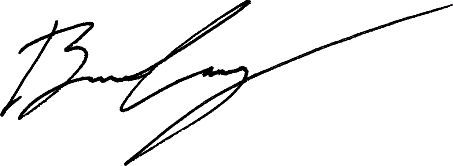 Bruce Casenaz2019-2020 District Member Recognition Chairmr@cnhcirclek.orgCommittee Purpose, Structure, & Goals:Purpose: The purpose of the Member Recognition Committee is to provide clubs and officers with the resources to implement and improve recognition programs as well as to be a resource for the Master Records Sheet and awards. The focus of this committee will be to shift the district’s perspective on recognition from solely Circle K activities to the members’ everyday lives and enhance their experience as a mean to effectively recruit and retain members.Structure: The 2019-2020 District Member Recognition Committee will comprise of 5 members, the:District Member Recognition Chair(2) Recognition Specialists (Northern and Southern)Creative DirectorMaster Records Sheet CoordinatorGoals for the 2019-2020 District Member Recognition Committee:Create and regularly maintain a Recognition Database for new and existing clubs to utilize.Compile feedback pertaining to awards and overhauling awards to make it more in line with what is current in the district.Assist clubs and divisions on establishing, maintaining, and revamping recognition programs.Educating the district on Club and Member Recognition, the Membership Recognition Program (MRP), the Master Records Sheet (MRS), and Member Engagement.Encourage clubs to efficiently complete and submit awards.Serving as a resource to all officers responsible for member recognition.Any additional goals decided upon by the committee.Application Timeline:Application process: Thursday, May 2nd, 2019 to Tuesday, May 21st, 2019.Applications must be submitted by Sunday, May 12th, 2019, 10:00PM (PST) / 7:00PM (HST) to District Member Recognition Chair, Bruce Casenaz (mr@cnhcirclek.org) and District Governor, Wayne Cheng (governor@cnhcirclek.org). Applicants invited to an interview will be notified by Monday, May 13th, 2019.Interviews will take place Tuesday, May 14th, 2019 to Sunday, May 19th, 2019*.Appointments will be made by Tuesday, May 21st, 2019*. All applicants will be notified of the final selections.* Dates may change based on the discretion of the chair. Responsibilities:The purpose of the District Member Recognition Committee is to encourage and promote recognition throughout the California-Nevada-Hawai’i District.   This recognition encompasses District Awards, the Membership Recognition Program (MRP), and club and member spotlights.  The committee will also aim to help clubs and divisions implement and improve their own recognition programs. The members within this committee are expected to fulfill these tasks and to provide input to the District Member Recognition Chair as well as organize and attend committee-planning events. The following is a list of minimum responsibilities expected of each standing committee member.	Attend online committee meetings set by the Member Recognition Chair. Must also attend any in-person meetings set by the Member Recognition Chair (within reason). For any missed meetings, it is understood that the Member Recognition Chair be notified in a timely manner prior to the scheduled meeting.	Actively participate in committee meetings by brainstorming ideas, providing input and feedback to the committee as a whole in an advisory role and voting member of the committee.	Remain in constant communication with the District Member Recognition Chair reporting activities and progress through check-ins.	Complete all assigned projects ON TIME. If this is not possible, the District Member Recognition Chair will be notified in a timely manner.	Serve as a representative for your home club, Division, and the District as a whole by actively encouraging clubs and members to apply for awards and participate in the Membership Recognition Program (MRP).	Attend both the CNH Circle K Fall Training Conference and the CNH Circle K District Convention. For extreme cases, it is understood that the Member Recognition Chair be notified in a timely manner prior to the event.	Be willing to help with any and all tasks pertaining to the establishment of the Recognition Database, the improvement and participation of awards, the Membership Recognition Program (MRP), the Master Records Sheet (MRS), and any additional projects decided upon by the committee.Please note that you have read the duties by double clicking and checking the box. Being a part of the Member Recognition committee is not to be taken lightly and will require time on your part to make this a successful running committee.  Attention to detail, frequent communication and adhering to deadlines is essential for all positions. All members of the committee are expected to:Help improve and promote the Recognition Database, District Awards, and the Membership Recognition Program (MRP) to the District as guidelines for clubs and members to maximize their achievements Edit and update any past awards and resources, such as manuals, after the approval of the District Awards ProposalFoster innovative opportunities for member recognition to the District.Create transparency by communicating with members on the committee’s activitiesRepresent Circle K International in a professional mannerIf appointed, committee members will complete a service agreement form that ensures they are aware of and will adhere to all responsibilities and expectations set forth for the District Member Recognition Committee.Position Descriptions:Recognition Specialists (2):Two Recognition Specialists will be appointed to the District Member Recognition Committee. One specialist assigned to the northern divisions and southern divisions of CNH Circle K International.Northern Recognition Specialist: Capital, Central Coast, Golden Gate, & SunsetSouthern Recognition Specialist: Citrus, Desert Oasis, Foothill, Metro, & ParadiseDescription: The Recognition Specialist shall aid the committee chair in developing and maintaining recognition resources, keeping awards up-to-date, as well as serving as a resource to club officers.Expectations: Some form of experience working with Microsoft Excel and PowerPoint is recommended. The Recognition Specialists must be an individual who is responsible, organized, and has the ability to work well with others. General Duties:Compiling data from clubs and divisions to develop a recognition database for new and existing clubs to usee.g., Divisional Project of the Month, Club Member of the Month, Spotlight of the Week, etc.Receive feedback from club officers regarding awards on what could be improved for clubs to effectively showcase their effortsHold at least two one-on-ones in the term, once in the summer and another towards the end of the termThe first to help clubs implement and/or improve their recognition program(s) and help clubs understand how to maximize their achievements using the Membership Recognition ProgramThe second to help clubs reflect on their recognition program(s), motivate clubs to apply for awards, and provide guidance on awardsAssisting the Master Records Sheet (MRS) Coordinator with updating the list of MRP recipients after Master Records Sheet bi-monthly check-ins and making the MRP Slideshows for Fall Training Conference and District ConventionWork alongside the committee on any projects throughout the termRecognition Specialists duties may be subject to change by the District Member Recognition ChairCreative Director:Description: The Creative Director shall design manuals, awards certificates, and graphics including but not limited to Member Recognition Mondays and Member Features.Expectations: Must possess avid skills in graphic design to create promotional materials for the District Member Recognition Committee. The Creative Director must be an individual who is responsible, creative, organized, and has the ability to work well with others.General Duties:Create graphics to promote member recognition within the districtWork alongside the committee on any projects throughout the termCreative Director duties may be subject to change by the District Member Recognition ChairRequirements: Creative Director applicants must attach 3 to 5 supplemental creative samples to spotlight past work (graphics, manuals, certificates, etc.).Master Records Sheet Coordinator:Description: The Master Records Sheet Coordinator shall familiarize themselves with the Master Records Sheet and update it after the approval of the District Membership Recognition Program Proposal.Expectations: Must have extensive knowledge in Excel and have worked with the Master Records Sheet. The Master Records Sheet Coordinator must be an individual who is responsible, detail-oriented, organized, and has the ability to work well with others.General Duties:Provide feedback to club officers on their Master Records Sheet during bi-monthly MRS check-insWork alongside the committee on any projects throughout the termMaster Records Sheet Coordinator duties may be subject to change by the District Member Recognition ChairIN ORDER TO QUALIFY FOR THE DISTRICT MEMBER RECOGNITION COMMITTEE, YOU MUST MEET THE FOLLOWING REQUIREMENTS:Be a dues-paid member of a club in good standing.Be enrolled at least half-time during the 2019-2020 term.Have an interest in regularly communicating with club officers in recognizing individuals of the California-Nevada-Hawai’i District for their dedication to Circle K International and the tenets of the organization.Have at least basic knowledge of Microsoft Excel.
Contact Information:
References:Please provide two references and their contact information. These references can be Circle K members, officers, or advisors, or people you have worked with professionally that can attest to your work ethic and professionalism.Short-Answer Questions:Finally, please answer the following prompt. Write as much or as little as you want, as long as your answer is complete and well thought out.One of the goals of the District each year involves encouraging clubs to strive to maximize their achievements. Every year, the District wants to utilize awards and the Membership Recognition Program (MRP) to motivate clubs to grow – in membership, service hours, club hosted events, interclub events, and more. How would you actively promote these forms of member recognition to clubs throughout the entire District, especially to smaller clubs? What additional requirements, if any, would you like to see on the awards and/or Membership Recognition Program (MRP) this year?Possible Interview Times:The second round of this application process will be an interview with the Member Recognition Chair. Though not everyone may get an interview, please provide your tentative availability for an interview in the case that you do move onto to the next round. Please indicate ALL times at which you will be available from 8:00AM-10:00PM on the days listed below.Please do not hesitate to contact me if you have any questions, comments, or concerns.  I look forward to reading your application.Good luck! Please send the application to BOTH the District Member Recognition Chair and District Governor in PDF format with the application file and e-mail subject line in the following manner: MRCommittee_FirstNameLastName (eg. MRCommittee_BruceCasenaz)Late applications will NOT be accepted.Bruce CasenazDistrict Member Recognition Chairmr@cnhcirclek.org Wayne ChengDistrict Governorgovernor@cnhcirclek.orgAll applications are to be RECEIVED byMay 12th, 2019 by 10:00 PM (PST) / 7:00PM (HST)!Thank you for your interest in becoming a part of the 2019-2020 District Member Recognition Committee!This concludes the California-Nevada-Hawai’i District Member Recognition Committee application.NamePhone NumberSchool/DivisionTexting? (Y/N)Major/YearEmailPosition(s) of Interest1.1.1.Position(s) of Interest2.2.2.Position(s) of Interest3.3.3.NameTitleE-mailPhone NumberNameTitleE-mailPhone NumberWhy do you want to be a part of the District Member Recognition Committee? Why do you want the position(s) you are applying for? What do you hope to gain from this experience?List any past experience that will help you in the position(s) you applied for.What is your vision for the role of the District Member Recognition committee, and what do you believe we can realistically implement this upcoming term?  Have you completed a CNH District Awards Application before? If yes, which award did you apply for and what are some ideas for improvement you have pertaining to it?If you could remove one award, which would it be and why? If you could add one award, what would it be and why?Describe your familiarity with the Membership Recognition Program (MRP) and Master Records Sheet (MRS).  What improvements would you make regarding the two? Member recognition extends beyond awards and the Membership Recognition Program (MRP). What ideas do you have to continue programs to recognize the members and clubs of this district throughout the year? Fall Training Conference 2019 and District Convention 2020 will take place at hectic times of the semester/quarter.  These events occur around midterms season and/or finals season for most schools.  What will your potential workload be leading up to these events?  How will you manage your time to ensure that you can thoroughly fulfill committee duties for these events?List any other commitments (both inside and outside of Circle K) that you will have from now until March 2020 and the hours you will spend per week doing them.Are you applying for any other District committees this term? If so, which one(s)?Tuesday, May 14th, 2019Wednesday, May 15th, 2019Thursday, May 16th, 2019Friday, May 17th, 2019Saturday, May 18th, 2019Sunday, May 19th, 2019